桃園市立大成國中110年度辦理桃園市大成自造教育及科技中心教師增能研習計畫依據：依教育局109年7月27日桃教資字第1090066311號函辦理。目的：發展跨領域自造教育課程，順應十二年國教之變革，發展學校特色。強化科技中心與推動學校之連結。修正及強化中心辦理後續計畫之內容。辦理單位指導單位：教育部主辦單位：桃園市政府教育局承辦單位：桃園市立大成國民中學協辦單位：桃園市立建國國民中學實施策略：調查並了解教師有關進修之需求與困難，探求因應之道。溝通教師進修觀念，妥善安排進修系列課程與活動。在不影響正常教學為原則下，安排教師進修時間。規劃以學校為中心多元進修方式，充實進修內容。辦理研習資訊參加對象：桃園市編制內公私立國中小教師。課程內容，如附件一。報名方式　　即日起受理報名，唯考慮教學品質及材料恕不接受現場報名。請參與人員逕行至桃園市教師研習系統報名，須經過主辦單位審核通過，始得錄取。研習時數全程參與研習者，將依桃園市教師研習系統規定核發研習時數。聯絡人資訊研習報名相關問題，請洽電話：(03)3625-633分機213桃園市大成自造教育及科技中心 黃永定主任 或 王湘怡小姐。注意事項請貴校給予參與人員公（差）假登記。為響應環保請參加學員自備杯具、餐具。交通資訊公車搭乘：103桃園－華映公司或搭5044、5053、5095、5096至大湳站下車走進和平路轉忠勇街自行開車者恕不提供停車位，請自覓停車位，請盡量共乘。經費來源本項活動所需經費，由109學年度桃園市自造教育及科技中心計畫支應。本計畫陳 桃園市府教育局核定後實施，修正時亦同。附件一：大成科技中心4月份課程內容主題一：[師資培訓]使用bDesigner之scrctch積木進行microbit教學參加對象：國中、國小教師。研習人數：20人研習日期：110年4月14日(三)研習時間：下午 13:20 至 16:20研習地點：桃園市大成自造教育及科技中心研習講師：八德國小 蔡佳倫老師研習時程表：主題二：[師資培訓]用Scratch讓microbit上網參加對象：國中、國小教師。研習人數：20人研習日期：110年4月21日(三)研習時間：下午 13:20 至 16:20研習地點：桃園市大成自造教育及科技中心研習講師：八德國小 蔡佳倫老師研習時程表：主題三： [師資培訓]使用bDesigner之MakeCode積木進行microbit教學參加對象：國中、國小教師。研習人數：20人研習日期：110年4月28日(三)研習時間：下午 13:20 至 16:20研習地點：桃園市大成自造教育及科技中心研習講師：八德國小 蔡佳倫老師研習時程表：主題四： [教師研習]認識A.I.人工智慧參加對象：國中、國小教師。研習人數：20人研習日期：110年4月30日(五)研習時間：下午 13:30 至 15:30研習地點：桃園市大成自造教育及科技中心研習講師：建國國中 詹智傑老師研習時程表：主題五：科技領域資訊共備社群工作坊(3)參加對象：國中教師。共備人數：20人共備日期：110年4月30日(五)共備時間：下午 15:30 至 16:30共備地點：桃園市大成自造教育及科技中心共備主席：大成國中 黃永定老師研習時程表：日期名稱時間內容備註110年4月14日(三)[師資培訓]使用bDesigner之scrctch積木進行microbit教學13：20-13：30報到1. J00041-210300006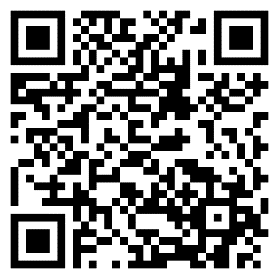 110年4月14日(三)[師資培訓]使用bDesigner之scrctch積木進行microbit教學13：30-14：00Microbit硬體介紹1. J00041-210300006110年4月14日(三)[師資培訓]使用bDesigner之scrctch積木進行microbit教學14：00-15：00Scratch基本控制─
LED螢幕顯示、蜂鳴器、聲控1. J00041-210300006110年4月14日(三)[師資培訓]使用bDesigner之scrctch積木進行microbit教學15:0-16：00Scratch三軸感應與遊戲1. J00041-210300006110年4月14日(三)[師資培訓]使用bDesigner之scrctch積木進行microbit教學16:00-16：20教學流程及教學策略分享1. J00041-210300006對應
新課綱學習內容對應
新課綱學習內容學習內容資H-IV-6資訊科技對人類生活之影響。資T-IV-2資訊科技應用專題。資H-IV-6資訊科技對人類生活之影響。資T-IV-2資訊科技應用專題。對應
新課綱學習內容對應
新課綱學習內容學習表現運c-IV-3 能應用資訊科技與他人合作進行數位創作。 設a-IV-2 能具有正確的科技價值觀，並適當的選用科技產品。設c-IV-2 能在實作活動中展現創新思考的能力。 運c-IV-3 能應用資訊科技與他人合作進行數位創作。 設a-IV-2 能具有正確的科技價值觀，並適當的選用科技產品。設c-IV-2 能在實作活動中展現創新思考的能力。 日期名稱時間內容備註110年4月21日(三)[師資培訓]讓microbit上網13：20-13：30報到1. J00041-210300007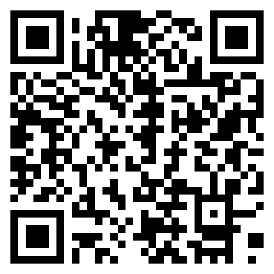 110年4月21日(三)[師資培訓]讓microbit上網13：30-14：30Scratch廣播控制1. J00041-210300007110年4月21日(三)[師資培訓]讓microbit上網14：30-16：00讓你的Microbit上網1. J00041-210300007110年4月21日(三)[師資培訓]讓microbit上網16:00-16：20作品分享及教學討論1. J00041-210300007對應
新課綱學習內容對應
新課綱學習內容學習內容資H-IV-6資訊科技對人類生活之影響。生A-IV-6新興科技的應用。資H-IV-6資訊科技對人類生活之影響。生A-IV-6新興科技的應用。對應
新課綱學習內容對應
新課綱學習內容學習表現運a-IV-2 能了解資訊科技相關之法律、倫理及社會議題，以保護自己與尊重他人。運c-IV-3 能應用資訊科技與他人合作進行數位創作。 設c-IV-2 能在實作活動中展現創新思考的能力。 運a-IV-2 能了解資訊科技相關之法律、倫理及社會議題，以保護自己與尊重他人。運c-IV-3 能應用資訊科技與他人合作進行數位創作。 設c-IV-2 能在實作活動中展現創新思考的能力。 日期名稱時間內容備註110年4月28日(三)[師資培訓]使用bDesigner之MakeCode積木進行microbit教學13：20-13：30報到1. J00041-210300008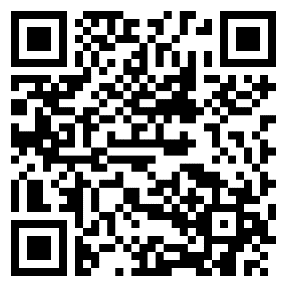 110年4月28日(三)[師資培訓]使用bDesigner之MakeCode積木進行microbit教學13：30-14：00Microbit硬體介紹1. J00041-210300008110年4月28日(三)[師資培訓]使用bDesigner之MakeCode積木進行microbit教學14：00-15：00MakeCode基本控制─
LED螢幕顯示、蜂鳴器、聲控1. J00041-210300008110年4月28日(三)[師資培訓]使用bDesigner之MakeCode積木進行microbit教學15:0-16：00MakeCode三軸感應與遊戲1. J00041-210300008110年4月28日(三)[師資培訓]使用bDesigner之MakeCode積木進行microbit教學16:00-16：20教學流程及教學策略分享1. J00041-210300008對應
新課綱學習內容對應
新課綱學習內容學習內容資H-IV-6資訊科技對人類生活之影響。資T-IV-2資訊科技應用專題。資H-IV-6資訊科技對人類生活之影響。資T-IV-2資訊科技應用專題。對應
新課綱學習內容對應
新課綱學習內容學習表現運c-IV-3 能應用資訊科技與他人合作進行數位創作。 設a-IV-2 能具有正確的科技價值觀，並適當的選用科技產品。設c-IV-2 能在實作活動中展現創新思考的能力。 運c-IV-3 能應用資訊科技與他人合作進行數位創作。 設a-IV-2 能具有正確的科技價值觀，並適當的選用科技產品。設c-IV-2 能在實作活動中展現創新思考的能力。 日期名稱時間內容備註110年4月30日(五)[師資培訓]認識A.I.人工智慧13：30-13：40報到1. J00041-210300009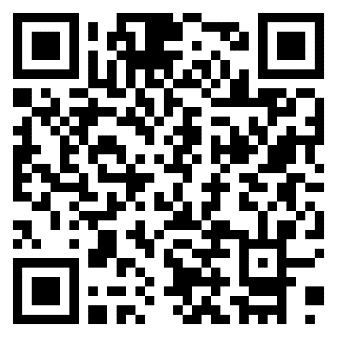 110年4月30日(五)[師資培訓]認識A.I.人工智慧13：40-14：00人工智慧與機器學習簡介1. J00041-210300009110年4月30日(五)[師資培訓]認識A.I.人工智慧14：00-14：30機器學習實例－找出方程式的解、辨識手寫數字1. J00041-210300009110年4月30日(五)[師資培訓]認識A.I.人工智慧14：30-15：00機器學習實例－Teachable Machine1. J00041-210300009110年4月30日(五)[師資培訓]認識A.I.人工智慧15：00-15：30Teachable Machine與Scratch程式設計教學1. J00041-210300009對應
新課綱學習內容對應
新課綱學習內容學習內容資 D-IV-1 資料數位化之 原理與方法資 H-IV-6 資訊科技對 人類生活之影響資 D-IV-1 資料數位化之 原理與方法資 H-IV-6 資訊科技對 人類生活之影響對應
新課綱學習內容對應
新課綱學習內容學習表現運a-IV-2 能了解資訊科技相關之法律、 倫理及社會議題， 以保護自己與尊重他人。運a-IV-2 能了解資訊科技相關之法律、 倫理及社會議題， 以保護自己與尊重他人。日期名稱時間內容備註110年4月30日(五)科技領域資訊共備社群工作坊(3)15：30-15：40報到1. J00041-210300010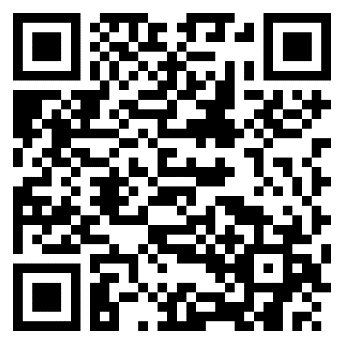 110年4月30日(五)科技領域資訊共備社群工作坊(3)15：40-16：30意見交流
Scratch PRG AI Blocks1. J00041-210300010110年4月30日(五)科技領域資訊共備社群工作坊(3)16：30賦歸1. J00041-210300010